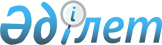 Қазақстан Республикасы Президентінің 2000 жылғы 22 желтоқсандағы N 528 Жарлығына толықтыру енгізу туралыҚазақстан Республикасы Президентінің 2006 жылғы 9 қарашадағы N 213 Жарлығы



 Қазақстан Республикасының     



Президент мен Үкімет актілерінің 



жинағында жариялануға тиіс    

      

ҚАУЛЫ ЕТЕМІН:


      1. "Қазақстан Республикасы Тұңғыш Президентінің Қорын құру туралы" Қазақстан Республикасы Президентінің 2000 жылғы 22 желтоқсандағы N 528 
 Жарлығына 
 (Қазақстан Республикасының ПҮАЖ-ы, 2000 ж., N 55, 599-құжат) мынадай толықтыру енгізілсін:



      аталған Жарлықпен бекітілген Қазақстан Республикасы Тұңғыш Президентінің Қоры Жарғысының 22-тармағында "құрамына" деген сөзден кейін "лауазымы бойынша Қазақстан Республикасы Президентінің Іс басқарушысы болып табылатын" деген сөздермен толықтырылсын.

      2. Осы Жарлық қол қойылған күнінен бастап қолданысқа енгізіледі.

      

Қазақстан Республикасының




      Президенті


					© 2012. Қазақстан Республикасы Әділет министрлігінің «Қазақстан Республикасының Заңнама және құқықтық ақпарат институты» ШЖҚ РМК
				